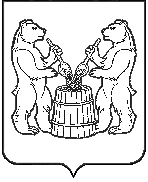 АДМИНИСТРАЦИЯ  МУНИЦИПАЛЬНОГО ОБРАЗОВАНИЯ«УСТЬЯНСКИЙ МУНИЦИПАЛЬНЫЙ РАЙОН»АРХАНГЕЛЬСКОЙ  ОБЛАСТИПОСТАНОВЛЕНИЕот 22 августа 2019 года  №  1027р.п. ОктябрьскийОб антинаркотической комиссии в муниципальном образовании  «Устьянский муниципальный район 	В целях координации деятельности территориальных органов федеральных органов исполнительной власти и органов местного самоуправления по противодействию незаконному обороту наркотических средств, психотропных веществ и их прекурсоров, в соответствии с Указом Президента Российской Федерации от 18 октября 2007 № 1374 «О дополнительных мерах по противодействию незаконному обороту наркотических средств, психотропных веществ и их прекурсоров» администрация муниципального образования «Устьянский муниципальный район»                                                                       ПОСТАНОВЛЯЕТ: 1. Создать антинаркотическую комиссию муниципального образования «Устьянский муниципальный район».2.Утвердить Положение об антинаркотической комиссии муниципального образования «Устьянский муниципальный район» (приложение 1).3.Утвердить состав антинаркотической комиссии муниципального образования «Устьянский муниципальный район» (приложение 2).4.Настоящее постановление подлежит размещению на официальном сайте администрации муниципального образования «Устьянский муниципальный район» и опубликованию в муниципальном вестнике «Устьяны».5. Контроль за исполнением настоящего постановления возложить на первого заместителя главы администрации по экономике, промышленности и АПК С.А. Молчановского. Глава муниципального образования                    	А.А. Хоробров Приложение №1   К постановлению администрациимуниципального образования«Устьянский муниципальный район »от 22.08.2019 № 1027ПОЛОЖЕНИЕ ОБ АНТИНАРКОТИЧЕСКОЙ КОМИССИИ В МУНИЦИПАЛЬНОМ ОБРАЗОВАНИИ «УСТЬЯНСКИЙ МУНЦИПАЛЬНЫЙ РАЙОН»1. Антинаркотическая комиссия в муниципальном образовании «Устьянский муниципальный район » (далее - Комиссия) является постоянно действующим коллегиальным органом, обеспечивающим координацию деятельности территориальных органов федеральных органов исполнительной власти, органов местного самоуправления, негосударственных организаций, общественных объединений и граждан при решении задач в области противодействия незаконному обороту наркотических средств, психотропных веществ и их прекурсоров, в сфере профилактики незаконного потребления наркотических средств и психотропных веществ, наркомании, а также реабилитации и ресоциализации лиц, осуществляющих незаконное потребление наркотических средств и психотропных веществ.Комиссия создается органами местного самоуправления муниципального образования и осуществляет свою деятельность на территории соответствующего муниципального образования.2. Комиссия в своей деятельности руководствуется Конституцией Российской Федерации, международными договорами Российской Федерации, федеральными конституционными законами, федеральными законами, актами Президента Российской Федерации и Правительства Российской Федерации, иными нормативными правовыми актами Российской Федерации, настоящим Положением, законами и нормативными правовыми актами субъекта Российской Федерации, муниципальными правовыми актами, решениями Государственного антинаркотического комитета, а также решениями антинаркотической комиссии Архангельской области.3. Деятельность Комиссии основывается на принципах законности, демократизма, коллегиальности принимаемых решений, индивидуального подхода к лицам, осуществляющим незаконное потребление наркотических средств и психотропных веществ, конфиденциальности полученной информации, государственной поддержки деятельности органов местного самоуправления, общественных объединений и организаций, участвующихв реализации государственной антинаркотической политики Российской Федерации.4.Комиссия осуществляет свою деятельность во взаимодействии с антинаркотической комиссией Архангельской области, органами государственной власти субъекта Российской Федерации, территориальными органами федеральных органов исполнительной власти, органами местного самоуправления муниципальных образований, общественными объединениями и организациями, а также гражданами, проживающими на территории муниципального образования.5.Основными целями деятельности Комиссии являются:Координация деятельности по устранению причин и условий, способствующих потреблению наркотических средств и психотропных веществ гражданами, проживающими на территории муниципального образования;расширение участия органов местного самоуправления, общественных объединений и организаций, граждан в реализации государственной антинаркотической политики Российской Федерации.6. Основными задачами Комиссии являются:а)	участие в формировании и реализации на территории муниципального образования государственной политики в области противодействия незаконному обороту наркотических средств, психотропных веществ и их прекурсоров;б)	анализ и оценка ситуации, сложившейся в муниципальном образовании, в области противодействия незаконному обороту наркотических средств, психотропных веществ и их прекурсоров, в сфере профилактики незаконного потребления наркотических средств и психотропных веществ, наркомании, а также реабилитации и ресоциализации лиц, осуществляющих незаконное потребление наркотических средств и психотропных веществ;в)	координация деятельности территориальных органов федеральных органов исполнительной власти, органов местного самоуправления, а также организация их взаимодействия с общественными объединениями и организациями, а также гражданами, проживающими на территории муниципального образования;г)	разработка и реализация в пределах своей компетенции комплекса мероприятий, программ (планов) в области противодействия незаконному обороту наркотических средств, психотропных веществ и их прекурсоров, в сфере профилактики незаконного потребления наркотических средств и психотропных веществ, наркомании, а также реабилитации и ресоциализации лиц, осуществляющих незаконное потребление наркотических средств и психотропных веществ;д)	разработка мер, направленных на повышение эффективности муниципальных антинаркотических программ, разрабатываемых администрацией муниципального образования;е)	организация работы по обеспечению правового просвещения и правового информирования граждан и организаций по вопросам контроля за оборотом наркотических средств, психотропных веществ и их прекурсоров, а также противодействия их незаконному обороту;ж)	организация и проведение мероприятий, обеспечивающих профилактическое воздействие на лиц, находящихся в трудной жизненной ситуации, признанных больными наркоманией либо потребляющими наркотические средства или психотропные вещества без назначения врача;з)	участие во взаимодействии с антинаркотической комиссией Архангельской области в работе по обеспечению прохождения лицом, признанным больным наркоманией либо потребляющим наркотические средства или психотропные вещества без назначения врача, возложенной на него в установленном законодательством Российской Федерации порядке пройти диагностику, профилактические мероприятия, лечение от наркомании и (или) медицинскую и (или) социальную реабилитацию;и)	обеспечение информированности граждан и организаций о мероприятиях, проводимых федеральными органами исполнительной власти, органами государственной власти субъектов Российской Федерации, органами местного самоуправления муниципальных образований в ходе реализации государственной антинаркотической политики Российской Федерации;к) сотрудничество с органами местного самоуправления других муниципальных образований Архангельской области и субъектов Российской Федерации по вопросам реализации государственной антинаркотической политики Российской Федерации, в том числе подготовка проектов соответствующих решений;л) подготовка планов работы Комиссии и представление в антинаркотическую комиссию Архангельской области полугодовых и годовых докладов о деятельности Комиссии;м) решение иных задач, предусмотренных законодательством Российской Федерации о наркотических средствах, психотропных веществах и их прекурсорах.7. Для осуществления своих задач Комиссия имеет право:а)	принимать решения по вопросам, отнесенным к компетенции Комиссии, а также осуществлять контроль за исполнением этих решений;б)	запрашивать и получать в установленном законодательством Российской Федерации порядке необходимые материалы и информацию от территориальных органов федеральных органов исполнительной власти, органов местного самоуправления муниципальных образований, организаций и должностных лиц;в)	осуществлять непосредственное взаимодействие с антинаркотической комиссией Архангельской области;г)	организовывать проведение совещаний, семинаров и иных мероприятий по вопросам, отнесенным к компетенции Комиссии;д)	заслушивать на заседаниях Комиссии отчёты, информацию представителей территориальных органов федеральных органов исполнительной власти субъекта Российской Федерации, органов местного самоуправления муниципального образования, организаций независимо от ведомственной принадлежности и организационно-правовых форм, общественных объединений, граждан по вопросам, отнесенным к компетенции Комиссии;е)	организовывать прохождение членами Комиссии курсов повышения уровня знаний по вопросам, отнесённым к компетенции Комиссии;ж)	создавать рабочие группы, привлекая для работы представителей территориальных органов федеральных органов исполнительной власти, органов исполнительной власти субъекта Российской Федерации, органов местного самоуправления муниципального образования, а также организаций независимо от ведомственной принадлежности и организационно-правовых форм, общественных объединений, граждан (с их согласия) для подготовки материалов, документов и решений Комиссии;з)	вносить главе администрации муниципального образования предложения об изменении персонального состава Комиссии;и)	принимать иные необходимые организационные меры в соответствии с установленными настоящим Положением задачами.8.Комиссию возглавляет глава муниципального образования, а в его отсутствие заместитель председателя по его поручению.9.Председатель Комиссии:а)	осуществляет руководство деятельностью Комиссии;б)	распределяет обязанности между заместителем председателя, секретарем, членами комиссии, координирует их деятельность;в)	определяет перечень, сроки и порядок рассмотрения вопросов на заседаниях Комиссии, председательствует на них;г)	ежегодно утверждает состав и руководителей рабочих групп Комиссии, план её работы, график выездов, заседаний и встреч;д)	представляет Комиссию в отношениях с государственными и муниципальными органами, общественными объединениями, зарубежными организациями.10.Заместитель председателя Комиссии:а)	исполняет обязанности председателя Комиссии в случае его отсутствия;б)	оказывает содействие в подготовке заседаний, проектов решений Комиссии, формировании повестки, организации их исполнения;в)	готовит перечень вопросов для рассмотрения на заседаниях Комиссии в соответствии с планом работы.11.Секретарь Комиссии:а)	обеспечивает подготовку необходимых для рассмотрения на заседаниях Комиссии документов и материалов, проектов планов работы Комиссии, осуществляет контроль за реализацией;б)	оформляет и рассылает решения Комиссии, осуществляет контроль за выполнением принятых Комиссией решений;в)	обеспечивает подготовку запросов, проектов решений и других документов и материалов, касающихся выполнения функций и задач Комиссии;	г)	организует оповещение членов Комиссии о проведении очередного заседания Комиссии не позднее, чем за три дня до проведения заседания;д)	в период между заседаниями Комиссии принимает решения по вопросам, отнесенным к ее компетенции, за исключением вопросов, требующих согласования в установленном порядке с председателем Комиссии;е)	организует и ведёт делопроизводство Комиссии.12.Комиссия осуществляет свою деятельность в соответствии с планом работы, который принимается на итоговом заседании Комиссии на следующий календарный год и утверждается ее председателем.13.Заседания Комиссии или ее рабочих групп проводятся не реже одного раза в квартал и считаются правомочными, если на них присутствует не менее половины её состава.14.Присутствие на заседании Комиссии лиц, входящих в ее состав, либо лиц временно их замещающих обязательно. Они не могут делегировать свои полномочия другим лицам. В случае отсутствия члена Комиссии на заседании он вправе изложить свое мнение по рассматриваемым вопросам в письменной форме.15.При невозможности участия в заседании члены Комиссии информируют об этом председателя Комиссии. Комиссия может рассматривать отдельные вопросы на закрытом заседании.16.Материалы, подготовленные для рассмотрения на заседаниях Комиссии, предоставляются председателю Комиссии за 10 дней до даты проведения Комиссии. Данные материалы рассматриваются председателем Комиссии, его заместителем, при необходимости проходят экспертизу, дорабатываются исполнителем и оформляются надлежащим образом.17.Председатель Комиссии, а в его отсутствие заместитель председателя вправе перенести очередное заседание или назначить дополнительное.18.Решения Комиссии принимаются простым большинством голосов присутствующих на заседании членов Комиссии и выносятся в форме протокола, который подписывает председатель Комиссии и секретарь. В случае равенства голосов голос председательствующего Комиссии (заместителя председателя, ведущего заседание по поручению председателя) является решающим.19.Члены Комиссии обладают равными правами при обсуждении вопросов и принятии решений. В случае несогласия с принятым решением каждый член Комиссии вправе изложить письменно особое мнение, которое подлежит обязательному приобщению к протоколу.20.Члены комиссии обладают равными правами при рассмотрении и обсуждении вопросов, отнесенных к компетенции Комиссии, и осуществляют следующие функции:а)	участвуют в заседании Комиссии и его подготовке;б)	предварительно (до заседания Комиссии) знакомятся с материалами по вопросам, выносимым на её рассмотрение;в)	вносят предложения об отложении рассмотрения вопроса и о запросе дополнительных материалов по нему;г)	вносят предложения по совершенствованию работы Комиссии;д)	участвуют в обсуждении решений, принимаемых Комиссией по рассматриваемым вопросам (делам) и голосуют при их принятии;е)	посещают организации и учреждения, участвующие в реализации государственной антинаркотической политики, проводят встречи с гражданами, в том числе находящимися в трудной жизненной ситуации, признанными больными наркоманией либо потребляющими наркотические средства или психотропные вещества без назначения врача;ж)	выполняют поручения председателя Комиссии.21.Председатель Комиссии несет персональную ответственность за организацию работы Комиссии и представление отчётности в области противодействия незаконному обороту наркотических средств, психотропных веществ и их прекурсоров, в сфере профилактики незаконного потребления наркотических средств, психотропных веществ, наркомании, а также реабилитации и ресоциализации лиц, осуществляющих незаконное потребление наркотических средств и психотропных веществ.22.К работе Комиссии при необходимости могут привлекаться должностные лица государственных органов, органов местного самоуправления и представители заинтересованных организаций, не входящих в ее состав.	                                                      Приложение №2 к постановлению Администрации муниципального образования «Устьянский муниципальный район» от 22.08.2019 № 1027Состав постоянно действующей антинаркотической комиссии в муниципальном образовании «Устьянский муниципальный район » Архангельской области.Хоробров Алексей АлексеевичГлава администрации МО «Устьянский муниципальный район»(председатель комиссии)Глава администрации МО «Устьянский муниципальный район»(председатель комиссии)Мемнонова Ольга ВячеславовнаЗаместитель Главы по социальным вопросам МО «Устьянский муниципальный район» (заместитель председателя комиссии)Заместитель Главы по социальным вопросам МО «Устьянский муниципальный район» (заместитель председателя комиссии)Духанин Алексей НиколаевичГлавный специалист отдела по мобилизационной работе (секретарь комиссии)Главный специалист отдела по мобилизационной работе (секретарь комиссии)Члены антинаркотической комиссииЧлены антинаркотической комиссииЧлены антинаркотической комиссииКошелев Ярослав ЕвгеньевичКошелев Ярослав ЕвгеньевичЗаведующий отделом по мобилизационной работеНачальник РУ ФСБ России по Архангельской области отделение в г. ВельскеНачальник РУ ФСБ России по Архангельской области отделение в г. ВельскеВ его отсутствие заместительНачальник ОМВД России по Устьянскому районуНачальник ОМВД России по Устьянскому району В его отсутствие заместительГлавный врач ГБУЗ «Устьянская ЦРБ»(по согласованию)Главный врач ГБУЗ «Устьянская ЦРБ»(по согласованию)В его отсутствие заместительНачальник управления образования администрации МО «Устьянский муниципальный район»(по согласованию)Начальник управления образования администрации МО «Устьянский муниципальный район»(по согласованию)В его отсутствие заместительПопова Татьяна Павловна (по согласованию)Попова Татьяна Павловна (по согласованию)Председатель собрания депутатов муниципального образования «Устьянский муниципальный район »- Глава МО поселения(по территориальности в рамках рассматриваемых вопросов)(по согласованию)- Глава МО поселения(по территориальности в рамках рассматриваемых вопросов)(по согласованию) В его отсутствие - исполняющий обязанности  главы поселения